INDICAÇÃO Nº 1635/2021Sr. Presidente:A vereadora Simone Bellini solicita que seja encaminhado a Exma. Sra. Prefeita Municipal, a seguinte indicação:Estudo para a remoção de árvore situada na rua São Paulo, nº 31 Bairro Vila Santana. JUSTIFICATIVA:                                       Moradores do local solicitam realização do referido estudo, pois a árvore vem obstruindo a calçada e galhos correm o risco de queda, podendo causar danos materiais e físicos aos frequentadores do local, conforme foto no anexo.                                                                   Valinhos, 16 de agosto de 2021.Simone BelliniVereadora – Republicanos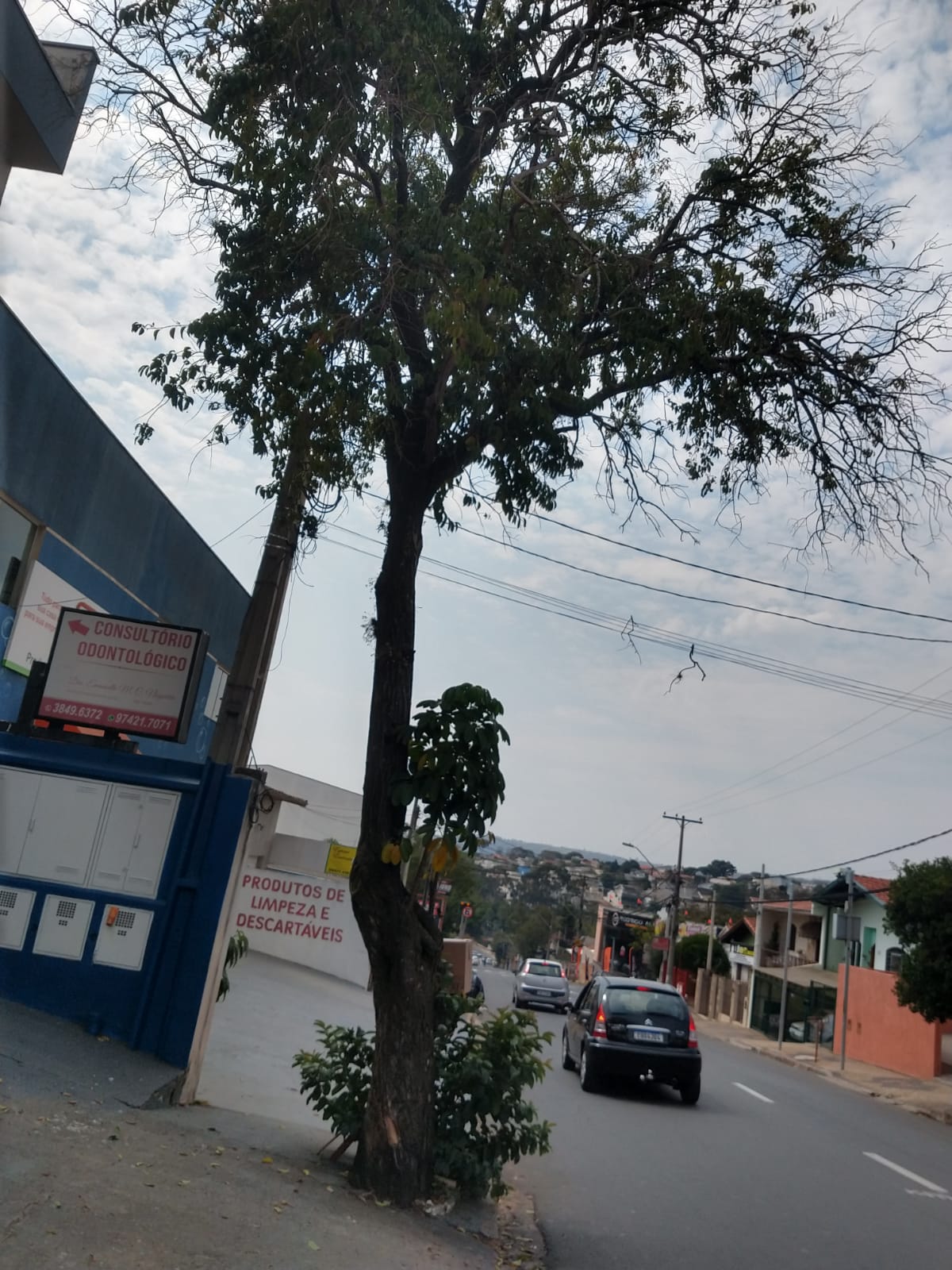 